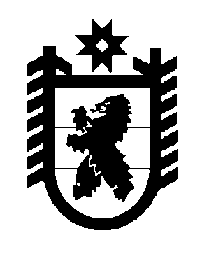 Российская Федерация Республика Карелия    ПРАВИТЕЛЬСТВО РЕСПУБЛИКИ КАРЕЛИЯРАСПОРЯЖЕНИЕот  19 мая 2016 года № 364р-Пг. Петрозаводск 	Внести в распределение бюджетных ассигнований на софинан-сирование федеральных проектов и программ, проектов, предусмат-ривающих использование средств некоммерческих организаций (в том числе международных и межрегиональных) между главными распорядителями средств бюджета Республики Карелия на 2016 год, утвержденное распоряжением Правительства Республики Карелия от 20 января 2016 года № 23р-П, с изменениями, внесенными распоряжениями Правительства Республики Карелия от 15 февраля 2016 года № 86р-П, от 14 марта 2016 года № 173р-П, от 15 апреля 2016 года № 295р-П, следующие изменения:	1) дополнить разделами 4, 5 следующего содержания:2) в строке «Итого» цифры «38 330,0» заменить цифрами «53 073,2».           ГлаваРеспублики  Карелия                                                              А.П. Худилайнен«4.Министерство образования Республики Карелия 13 243,24.1.Государственная программа Российской Федерации «Развитие образования» на 2013 – 2020 годы6 592,14.1.1.Создание в общеобразовательных организациях, расположенных в сельской местности, условий для занятия физической культурой и спортом6 592,14.2.Государственная программа Российской Федерации «Доступная среда» на 2011 – 2020 годы6 651,14.2.1.Создание в дошкольных образовательных, общеобразовательных организациях, организациях дополнительного образования детей (в том числе в организациях, осуществляющих образовательную деятельность по адаптированным основным общеобразовательным программам) условий для получения детьми-инвалидами качественного образования6 651,15.Министерство культуры Республики Карелия 1 500,05.1.Государственная программа Российской Федерации «Развитие культуры и туризма»                на 2013 – 2020 годы1 500,05.1.1.Организация и проведение гастролей федераль-ного государственного бюджетного учреждения культуры «Российский государственный академический Большой драматический театр имени Г.А. Товстоногова» (г. Санкт-Петербург)1 500,0»;